ESTUDIANTE-FORMA DE REMISIÓN        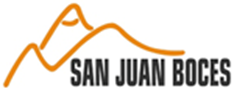 Servicios de Educación para Dotados y TalentososNombre del estudiante: __________________________________Escuela: __________________________________________ Grado: ________En general, los estudiantes que se están desempeñando 2 o más niveles de grado por encima de su grado actual y / o con calificaciones avanzadas en las puntuaciones de las pruebas estandarizadas son buenos candidatos para la remisión. Los estudiantes que demuestran un rendimiento excepcional en un área de talento son también grandes candidatos.Un estudiante es elegible para la identificación cuando:• Las estrategias y intervenciones basadas en la investigación para estudiantes dotados utilizados en el aula regular son insuficientes para hacer frente a la zona (s) de el/ella de la fuerza, y las intervenciones requieren una cantidad intensa y sostenida de los recursos; y• El estudiante cumple con las definiciónes establacidas. (Ver https://www.cde.state.co.us/gt/about).Creo que ______________está performando superiormente en las siguientes áreas. Yo quisiera que la  performancia del estudiante sea revisada para determinar si es elegible para servicios  educación de dotados.Las áreas sospechosas de habilidad excepcional (marque todas las que apliquen):___Capacidad General (pensamiento crítico y creativo, resolución de problemas, el aprendizaje de aptitud)____Aptitud Académica Específico_____Leyendo _____Escritura _____Matemáticas______ Ciencia ____ Lenguaje mundial____ La creatividad____ Liderazgo____ Música / Artes Visuales / Baile / Psicomotor / Drama	Siento que este estudiante debe ser nominado por las siguientes cualidades:____ Entiendo que las evaluaciones de la capacidad o el rendimiento se pueden administrar a este estudiante como parte del proceso de identificación.________________________________________	  _________________		Referrer’s Signature			             Date	
 Por favor marque la linea apropiada:___profesor __yo ___amigo ___padre ___ miembro de la comunidadPor favor, devuelva el formulario a la oficina principal de la escuela del estudiante o GT Facilitador. Gracias.